
Preferred QualificationsVideo production and photography experience, including taking, editing, and publishing videos and images.Customer service skills. by: by:Revised on May 21st, 2017. 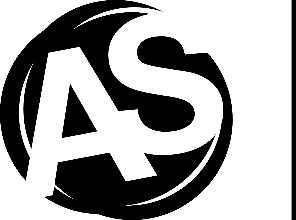 